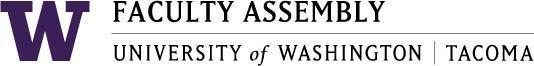 Academic Policy & Curriculum Committee MinutesOctober 11th, 2023, SCI 209 12:40-2:00 pm Members Present: Chair Julie Masura, Joan Bleecker, Ingrid Horakova, Lisa Hoffman, Claudia Sellmaier, Susan Johnson, Raghavi Sakpal, Laura FeuerbornNon-voting members:  Lorraine Dinnel (University Academic Advising), Andrea Coker-Anderson (Registrar), Annie Downey (Library), Tammy Jez (Academic Affairs)Not Present:  ASUWT Rep, Patrick Pow (Information Technology), Shahrokh Saudagaran, Tanya VelasquezGuests:  Jason Johnson (Vice Dean), Ann Huppert (Associate Professor), Huatong Sun (Chair of Faculty Assembly), Bonnie Becker (AVC Student Success), Kelvin Keown (Writing center), Sarah Young (School of Urban Studies), Mark Pendras (School of Urban Studies), Heather Dillon (School of Engineering & Technology)Administrative Support: Andrew J. Seibert Land Acknowledgement – read by FA (Faculty Assembly) Administrator. The meeting was recorded for minutes purposes onlyUniversity Committee on General Education – Ann Huppert & Jason JohnsonJason Johnson and Ann Huppert gave a brief overview of the updated two committees. Please see Appendix A for PowerPoint which had most of the discussion on this new Committee>Approval of Minutes​ - No concerns, minutes approved.AnnouncementsASUWT Updates - Student representative position is vacant.  The Chair will discuss with EVCAA (Executive Vice Chancellor for Academic Affairs) the opportunity for a small stipend.Other Updates – No other updates were madePolicy Issues & Other BusinessAcademic PlanningThe questionnaires in Appendix A of the Academic Planning Policy will be due by December 15. Each program is strongly recommended to complete thisProgram Change Proposals (5) - See Audit Logs for Requested UpdatesPsychology (Major)  All courses need to be listed in the curriculum management software. This program proposal will be sent back to reflect this informationSpanish Language and Cultures (Minor) The committee had no questions on this proposalMechanical Engineering (Major) The committee had no questions on this proposalElectrical Engineering (Major) The committee had no questions on this proposalComputer Engineering (Major) The committee had no questions on this proposalA motion was made to the following program change proposals as written: Spanish Language & Cultures, Mechanical Engineering, Electrical Engineering, and Computer engineering. So moved by Lisa Hoffman and seconded by Joan BleeckerVotes: 8 yes, 0 no, 0 abstentionCourse Change Proposals (3) - See Audit Logs for Requested UpdatesTCES 101: Introduction to Engineering I Student Learning Outcomes were not measurableTCES 102: Introduction to Engineering IIThe committee had no questions on this proposalTCES 103: Introduction to Engineering III Course description needs to start off with an action (recommended to put first sentence in the end)A motion was made to approve all courses pending requests from the committee. So moved by Lisa Hoffman and seconded by Susan Johnson.Votes: 8 yes, 0 no, 0 abstentionGraduation Petition (Sent via separate email to voting-members of the CommitteeLate Proposals (to be reviewed if time permits, 0) AdjournmentMeeting was adjourned at 1:46PMNext meeting on November 1, 2023, ZoomAppendix A: PowerPoint Presentation: UCGE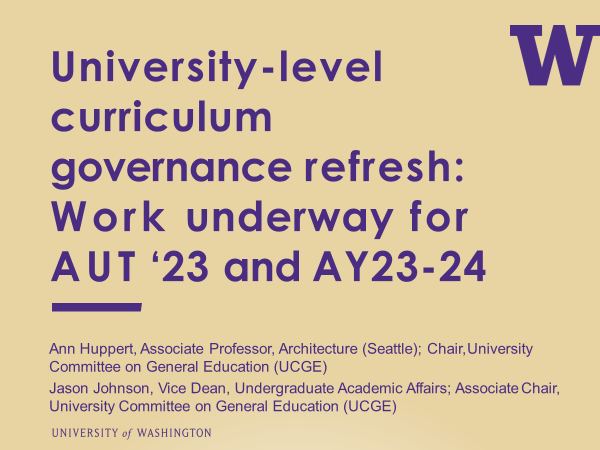 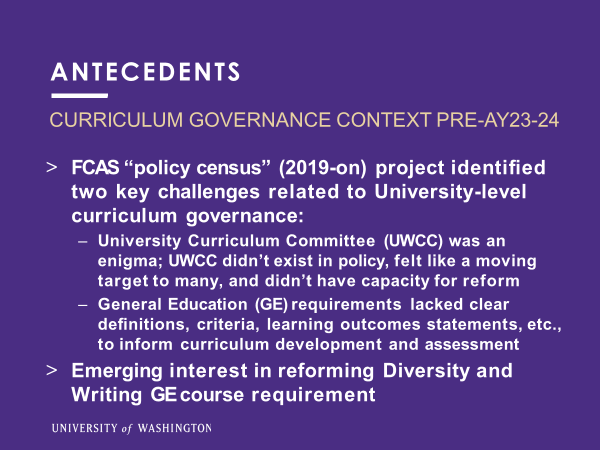 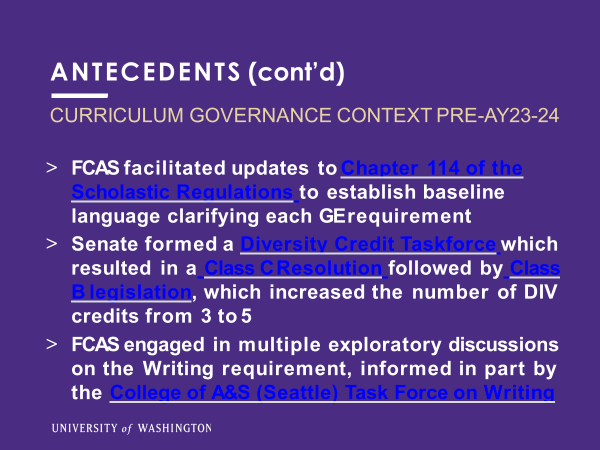 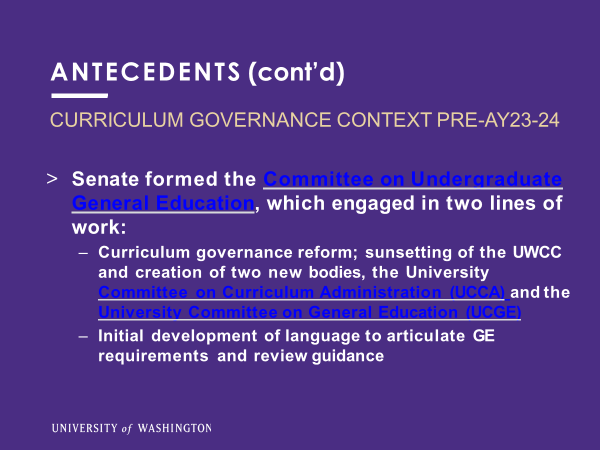 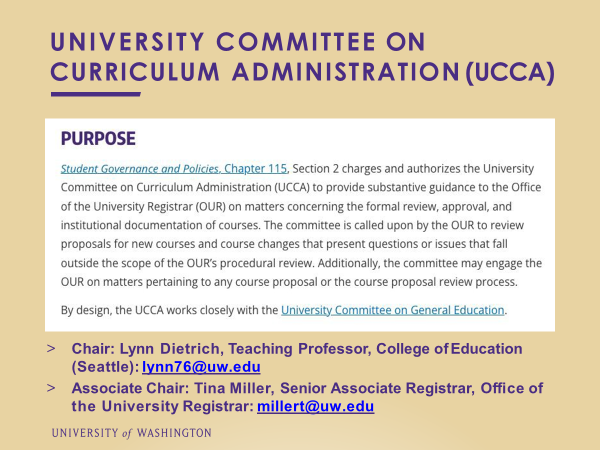 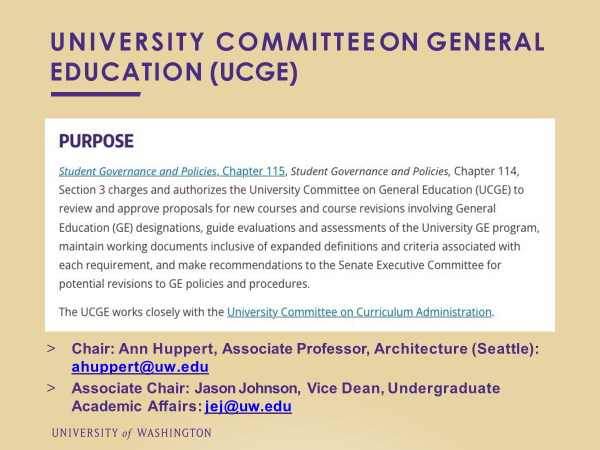 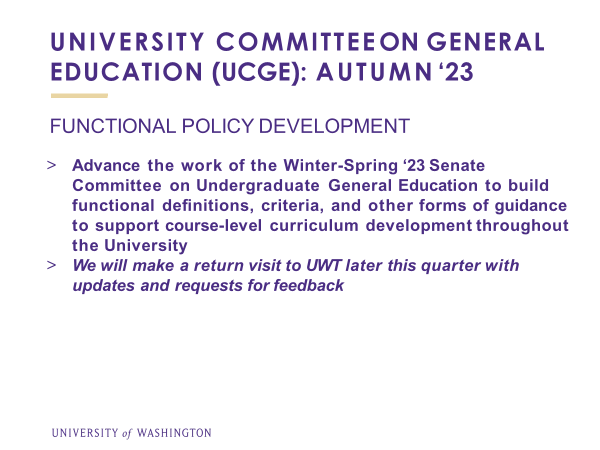 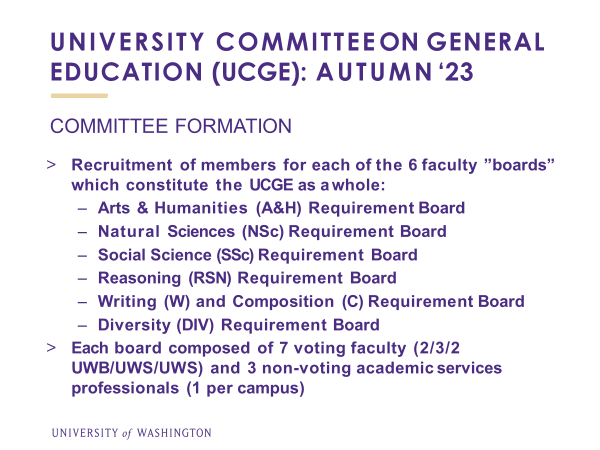 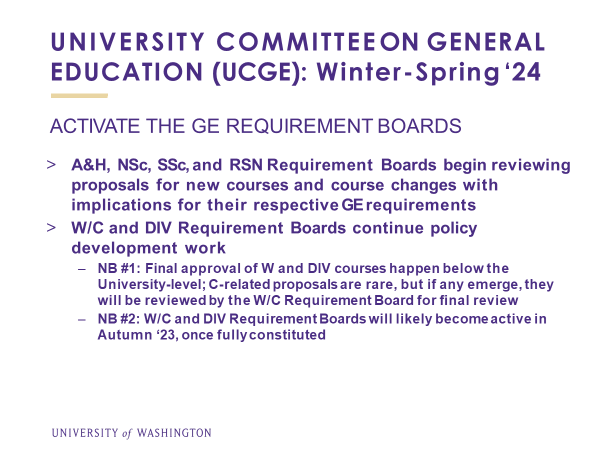 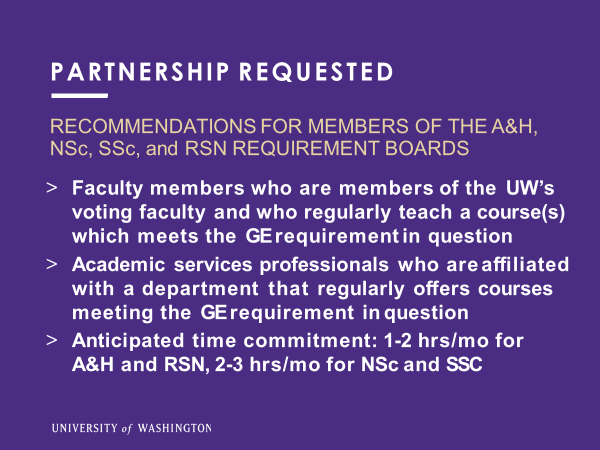 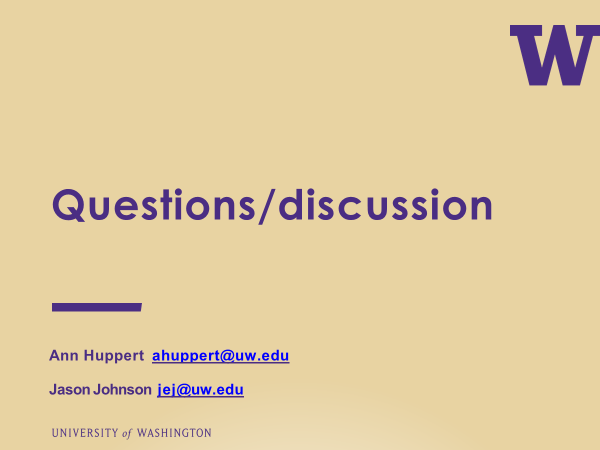 